Проект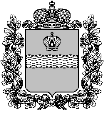 МИНИСТЕРСТВО КОНКУРЕНТНОЙ ПОЛИТИКИКАЛУЖСКОЙ ОБЛАСТИП Р И К А З В соответствии с пунктом 3 Порядка взаимодействия заказчиков с учреждением в части планирования закупок товаров, работ, услуг, определения поставщиков (подрядчиков, исполнителей), заключения государственных контрактов и их исполнения, утвержденного постановлением Правительства Калужской области от 22.12.2017 № 778 «О создании государственного казенного учреждения Калужской области «Служба единого заказчика», постановлением Правительства Калужской области от 04.04.2007 № 88 «О министерстве конкурентной политики Калужской области» (в ред. постановлений Правительства Калужской области от 07.06.2007 № 145, от 06.09.2007 № 214, от 09.11.2007 № 285, от 22.04.2008 № 171, от 09.09.2010 № 355, от 17.01.2011 № 12, от 24.01.2012 № 20, от 02.05.2012 № 221, от 05.06.2012 № 278, от 17.12.2012       № 627, от 01.03.2013 № 112, от 02.08.2013 № 403, от 26.02.2014 № 128, от 26.03.2014 № 196, от 01.02.2016 № 62, от 18.05.2016 № 294, от 16.11.2016 № 617, от 18.01.2017 № 26, от 29.03.2017 № 173, от 26.07.2017 № 425, от 31.10.2017 № 623, от 06.12.2017 № 714, от 18.12.2017 № 748), ПРИКАЗЫВАЮ:1. Утвердить Перечень товаров, работ, услуг, планирование и закупку которых осуществляет государственное казённое учреждение Калужской области «Служба единого заказчика» (прилагается).2. Контроль за исполнением настоящего приказа возложить на заместителя министра – начальника управления государственных закупок - С.А. Чериканова.3. Настоящий приказ вступает в силу с 01 марта 2018 года.Министр                                                                               Н.В. ВладимировПриложение к приказу министерства конкурентной политики Калужской области от____________№________Перечень товаров, работ, услуг, планирование и закупку которых осуществляет государственное казённое учреждение Калужской области «Служба единого заказчика»от№Об утверждении перечня товаров, работ, услуг, планирование и закупку которых осуществляет государственное казённое учреждение Калужской области «Служба единого заказчика»Товарная группаКод в соответствии с Общероссийским классификатором продукции по видам экономической деятельности (ОКПД2) ОК 034-2014Наименование товара, работы, услуги1.Канцелярские товары17.23.11Бумага копировальная, бумага самокопировальная и прочая копировальная или переводная бумага; трафареты для копировальных аппаратов и формы офсетные (пластины) из бумаги; бумага клейкая или гуммированная1.Канцелярские товары17.23.12Конверты, письма-секретки, карточки почтовые, карточки для переписки из бумаги или картона, коробки, сумки, футляры, наборы почтовые из бумаги или картона, содержащие наборы бумажных канцелярских принадлежностей1.Канцелярские товары17.23.13Журналы регистрационные, книги бухгалтерские, скоросшиватели (папки), бланки и прочие канцелярские принадлежности из бумаги или картона1.Канцелярские товары17.23.14Бумага и картон прочие, используемые для письма или печати или прочих графических целей, тисненые, гофрированные или перфорированные1.Канцелярские товары20.52.1Клеи1.Канцелярские товары20.59.3 Чернила для письма или рисования и прочие чернила1.Канцелярские товары22.29.25.000Принадлежности канцелярские или школьные пластмассовые1.Канцелярские товары25.71.11.120Ножницы1.Канцелярские товары25.71.11.130Лезвия для ножей и ножниц1.Канцелярские товары25.99.23.000Детали для скоросшивателей или папок, канцелярские зажимы и аналогичные канцелярские изделия и скобы в виде полос из недрагоценных металлов1.Канцелярские товары26.51.33.141Линейки1.Канцелярские товары32.99.12Ручки шариковые; ручки и маркеры с наконечником из фетра и прочих пористых материалов; механические карандаши1.Канцелярские товары32.99.13Ручки чертежные для туши; авторучки, стилографы и прочие ручки1.Канцелярские товары32.99.14Наборы пишущих принадлежностей, держатели для ручек и карандашей и аналогичные держатели; части пишущих принадлежностей1.Канцелярские товары32.99.15Карандаши, цветные карандаши, грифели для карандашей, пастели, угольные карандаши для рисования, мелки для письма и рисования, мелки для портных1.Канцелярские товары32.99.16Доски грифельные; штемпели для датирования, запечатывания или нумерации и аналогичные изделия; ленты для пишущих машинок или аналогичные ленты; штемпельные подушки2.Хозяйственные товары и бытовая химия13.92.21Мешки и пакеты, используемые для упаковки товаров2.Хозяйственные товары и бытовая химия13.92.29.110Тряпки для мытья полов, посуды, удаления пыли2.Хозяйственные товары и бытовая химия13.92.29.120Салфетки текстильные для удаления пыли2.Хозяйственные товары и бытовая химия13.92.29.190Изделия текстильные готовые прочие, не включенные в другие группировки2.Хозяйственные товары и бытовая химия13.94.11Шпагат, канаты, веревки и шнуры из джута или прочих текстильных лубяных материалов2.Хозяйственные товары и бытовая химия13.95.10Материалы нетканые и изделия из них (кроме одежды)2.Хозяйственные товары и бытовая химия13.99.19Материалы и изделия текстильные прочие, не включенные в другие группировки2.Хозяйственные товары и бытовая химия17.21 (кроме кода 17.21.9)Бумага и картон гофрированные и тара бумажная и картонная 2.Хозяйственные товары и бытовая химия17.22 (кроме кода 17.22.9)Изделия хозяйственные и санитарно-гигиенические и туалетные принадлежности 2.Хозяйственные товары и бытовая химия17.24 (кроме кода 17.24.9)Обои 2.Хозяйственные товары и бытовая химия17.29 (кроме кода 17.29.9)Изделия из бумаги и картона прочие2.Хозяйственные товары и бытовая химия20.41 (кроме кода 20.41.9)Мыло и моющие средства, чистящие и полирующие средства2.Хозяйственные товары и бытовая химия20.42 (кроме кода 20.42.9)Средства парфюмерные и косметические2.Хозяйственные товары и бытовая химия32.91 (кроме кода 32.91.9)Метлы и щетки 3.Строительные материалы и электротовары20.30.1Материалы лакокрасочные на основе полимеров3.Строительные материалы и электротовары20.30.22Материалы лакокрасочные и аналогичные для нанесения покрытий прочие; сиккативы готовые3.Строительные материалы и электротовары22.29.26.119Фурнитура и аналогичные пластмассовые изделия, прочие3.Строительные материалы и электротовары23.31.10Плиты и плитки керамические3.Строительные материалы и электротовары23.51.12Портландцемент, цемент глиноземистый, цемент шлаковый и аналогичные гидравлические цементы3.Строительные материалы и электротовары23.52.20.110Гипс строительный3.Строительные материалы и электротовары23.62.10.000Изделия из гипса строительные3.Строительные материалы и электротовары24.20.3Трубы сварные, наружным диаметром не более 406,4 мм, стальные3.Строительные материалы и электротовары24.20.4Фитинги для труб стальные, кроме литых3.Строительные материалы и электротовары24.3 (кроме кодов 24.31.9, 24.32.9, 24.33.9, 24.34.9)Полуфабрикаты стальные прочие3.Строительные материалы и электротовары25.73.30Инструмент ручной прочий3.Строительные материалы и электротовары25.93.14Гвозди, кнопки, кнопки чертежные, скобы и аналогичные изделия3.Строительные материалы и электротовары25.93.15Проволока, прутки присадочные, стержни, пластины, электроды с покрытием или проволока с флюсовым сердечником3.Строительные материалы и электротовары25.94.11Изделия крепежные резьбовые из черных металлов, не включенные в другие группировки3.Строительные материалы и электротовары25.94.12Изделия крепежные нерезьбовые из черных металлов, не включенные в другие группировки3.Строительные материалы и электротовары25.94.13Изделия крепежные нерезьбовые и резьбовые из меди3.Строительные материалы и электротовары27.12.10Устройства для коммутации или защиты электрических цепей на напряжение более 1 кВ3.Строительные материалы и электротовары27.12.2Устройства коммутации или защиты электрических цепей на напряжение не более 1 кВ3.Строительные материалы и электротовары27.12.3Комплекты электрической аппаратуры коммутации или защиты3.Строительные материалы и электротовары27.12.40Части электрической распределительной или регулирующей аппаратуры3.Строительные материалы и электротовары27.31 (кроме кода 27.31.9)Кабели волоконно-оптические3.Строительные материалы и электротовары27.32 (кроме кода 27.32.9)Провода и кабели электронные и электрические прочие3.Строительные материалы и электротовары27.33 (кроме кода 27.33.9)Изделия электроустановочные3.Строительные материалы и электротовары27.40.1Лампы накаливания или газоразрядные лампы; дуговые лампы; светодиодные лампы3.Строительные материалы и электротовары27.40.2Светильники и осветительные устройства3.Строительные материалы и электротовары27.40.3Светильники и осветительные устройства прочие3.Строительные материалы и электротовары27.40.4Части ламп и осветительного оборудования3.Строительные материалы и электротовары32.91.19Щетки прочие, не включенные в другие группировки4.Автомобили29.10.2Автомобили легковые4.Автомобили29.10.3Средства автотранспортные для перевозки 10 или более человек4.Автомобили29.10.4Средства автотранспортные грузовые4.Автомобили29.10.5Средства автотранспортные специального назначения5.Электронно-вычислительная техника и оргтехника26.20.1Компьютеры, их части и принадлежности6. Услуги охраны80.1Услуги частных охранных служб6. Услуги охраны80.2Услуги систем обеспечения безопасности7.Медицинский осмотр, диспансеризация86.10.15.000Услуги больниц прочие, оказываемые врачами7.Медицинский осмотр, диспансеризация86.10.19.000Услуги больниц прочие7.Медицинский осмотр, диспансеризация86.90.19.190Услуги в области медицины прочие, не включенные в другие группировки8.Услуги подвижной радиотелефонной связи, доступ в информационно-телекоммуникационную сеть «Интернет»61.1Услуги телекоммуникационные проводные8.Услуги подвижной радиотелефонной связи, доступ в информационно-телекоммуникационную сеть «Интернет»61.2Услуги телекоммуникационные беспроводные9.Услуги страхования65.11.10.110Услуги по страхованию жизни на случай смерти, дожития до определенного возраста или срока либо наступления иного события9.Услуги страхования65.12.11.000Услуги по страхованию от несчастных случаев9.Услуги страхования65.12.12.000Услуги по медицинскому страхованию9.Услуги страхования65.12.21.000Услуги по страхованию гражданской ответственности владельцев автотранспортных средств